PALETAS DE OIKOS® Y FRUTOS VERDES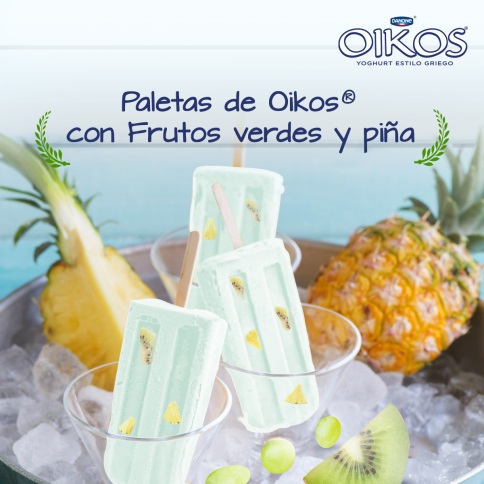 Ingredientes:1 OIKOS® de frutos verdesPiña en trozosUvasPreparación:Mezcla 1 Oikos® con Frutos Verdes, trozos de piña picada y uvas en un recipiente y después vaciar la mezcla en un molde para la paletas y congela por 2 horas. ¡Quedarán deliciosas!¡Estos días de calor, no dejes de disfrutar de una rica paleta Oikos® de frutos verdes!CONTACTO SweetAD:Alejandra Sánchez alejandra@sweetad.com.mx Yary Austria yary@sweetad.com.mx 